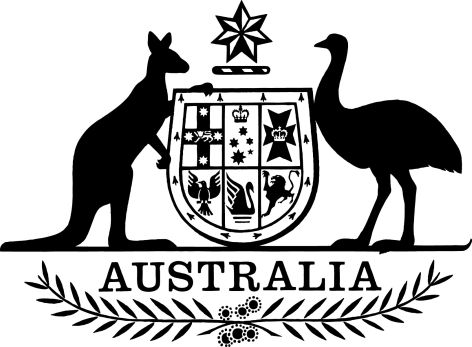 Military Rehabilitation and Compensation (Pay-related Allowances) Determination 2017I, Dan Tehan, Minister for Defence Personnel, make the following determination.Dated 28 April 2017Dan TehanMinister for Defence PersonnelContentsPart 1—Preliminary	11	Name	12	Commencement	13	Authority	14	Schedules	15	Definitions	1Part 2—Pay-related allowances	26	Pay-related allowances—section 58B determination allowances	27	Pay-related allowances—section 58H determination allowances	3Schedule 1—Repeals of Determinations	5Military Rehabilitation and Compensation (Pay-related Allowances) Determination 2004 (No. 1)	5Military Rehabilitation and Compensation (Pay-related Allowances) Determination 2006 (No. 2)	5Military Rehabilitation and Compensation (Pay-related Allowances) Determination 2008	5Military Rehabilitation and Compensation (Pay-related Allowances) Determination 2009 (No. 1)	5Military Rehabilitation and Compensation (Pay-related Allowances) Determination 2009 (No 2)	5Military Rehabilitation and Compensation (Pay-related Allowances) Determination 2014	5Part 1—Preliminary1  Name		This instrument is the Military Rehabilitation and Compensation (Pay-related Allowances) Determination 2017.2  Commencement	(1)	Each provision of this instrument specified in column 1 of the table commences, or is taken to have commenced, in accordance with column 2 of the table. Any other statement in column 2 has effect according to its terms.Note:	This table relates only to the provisions of this instrument as originally made. It will not be amended to deal with any later amendments of this instrument.	(2)	Any information in column 3 of the table is not part of this instrument. Information may be inserted in this column, or information in it may be edited, in any published version of this instrument.3  Authority		This instrument is made under subsection 11(1) of the Military Rehabilitation and Compensation Act 2004.4  Schedules		Each instrument that is specified in a Schedule to this instrument is amended or repealed as set out in the applicable items in the Schedule concerned, and any other item in a Schedule to this instrument has effect according to its terms.5  Definitions		In this instrument:Act means the Military Rehabilitation and Compensation Act 2004.section 58B determination allowance means an allowance paid under a determination made under section 58B of the Defence Act 1903.section 58H determination allowance means an allowance paid under a determination made under section 58H of the Defence Act 1903.Part 2—Pay-related allowances6  Pay-related allowances—section 58B determination allowances		For the purposes of subsection 11(1) of the Act, a section 58B determination allowance specified in column 1 of an item in the following table is a pay-related allowance for the purposes of the Act:	(a)	from the start of the day specified in column 2 of the item; and	(b)	if another day is specified in column 3 of the item—until the end of that other day.7  Pay-related allowances—section 58H determination allowances		For the purposes of subsection 11(1) of the Act, a section 58H determination allowance specified in column 1 of an item in the following table is a pay-related allowance for the purposes of the Act:	(a)	from the start of the day specified in column 2 of the item; and	(b)	if another day is specified in column 3 of the item—until the end of that other day.Schedule 1—Repeals of Determinations1  Repeals of DeterminationsRepeal the following Determinations:	Military Rehabilitation and Compensation (Pay-related Allowances) Determination 2004 (No. 1)	Military Rehabilitation and Compensation (Pay-related Allowances) Determination 2006 (No. 2)	Military Rehabilitation and Compensation (Pay-related Allowances) Determination 2008	Military Rehabilitation and Compensation (Pay-related Allowances) Determination 2009 (No. 1)	Military Rehabilitation and Compensation (Pay-related Allowances) Determination 2009 (No 2)	Military Rehabilitation and Compensation (Pay-related Allowances) Determination 2014Commencement informationCommencement informationCommencement informationColumn 1Column 2Column 3ProvisionsCommencementDate/Details1.  The whole of this instrumentThe day after this instrument is registered.6 May 2017Pay-related allowancesPay-related allowancesPay-related allowancesPay-related allowancesItemColumn 1Column 2Column 31ADF district allowance1 September 20052Allowance for service in Antarctica1 July 200430 May 20053Antarctic allowance31 May 20054Antarctic common duties allowance31 May 20055Antarctic parity allowance31 May 20056Attraction allowance—Papua New Guinea31 May 20057Bare base allowance1 July 200431 August 20058Cadet forces allowance31 May 200530 June 20169Civil practice support allowance1 July 200410Defence attaché Baghdad allowance31 May 20055 January 201411Defence attaché Baghdad allowance1 August 201412Defence attaché Kabul allowance6 January 201413Deployment allowance1 July 200414District allowance1 July 200431 August 200515Hardship allowance1 July 200416Higher duties allowance1 July 200417International campaign allowance1 July 20041 January 201518Port Wakefield allowance1 July 200419Retention allowance1 July 20044 March 201620Scherger allowance1 September 200521Separation allowance1 July 200427 June 200722Trainees dependant allowance1 July 200423Woomera allowance1 July 20043 December 2014Pay-related allowancesPay-related allowancesPay-related allowancesPay-related allowancesItemColumn 1Column 2Column 31Adventurous training instructor allowance1 July 20042Aircrew capability allowance1 October 200925 February 20163Air traffic control capability allowance1 October 200925 February 20164Allowance for specialist operations13 December 20077 October 20155Arduous conditions allowance1 July 200411 September 20136Arduous conditions instructor allowance12 September 20137Boarding party allowance30 January 20148Clearance diver allowance8 October 20159Diving allowance1 July 200410Field allowance1 July 200411Flight duties allowance1 July 200419 February 200612Flying allowance1 July 200419 February 200613Flying and flight duties allowance20 February 200611 September 201314Flying disability allowance12 September 201315Hard lying allowance1 July 200429 January 201416Language proficiency allowance1 July 200417Maritime disability allowance30 January 201418Maritime sustainability allowance30 January 201419Medical grade 4 allowance1 July 20042 December 200420Navy capability allowance9 April 20083 April 201721Navy medical grades (additional responsibility) allowance2 December 200415 December 200522Officer aviation remuneration structure allowance1 January 201323Paratrooper allowance1 July 200424Recruit instructor disability allowance10 March 201625Recruit instructor sustainability allowance10 March 201626Reserve allowance1 July 200827Reserve service allowance1 September 200630 June 200828Seagoing allowance1 July 200429 January 201429Separation allowance28 June 200730Service allowance1 July 200431Special action forces allowance1 July 200412 December 200732Special forces disability allowance13 December 200733Special forces sustainability allowance24 September 201534Specialist operations allowance1 July 200412 December 200735Submarine capability assurance payment29 January 201636Submarine escape allowance1 July 200411 September 201337Submarine escape disability allowance12 September 201338Submarine service allowance1 July 200429 January 201439Trainee allowance8 January 200940Unpredictable explosives allowance8 October 2015